Об утверждении актуализации схемы теплоснабжения Санарпосинского сельского поселения Вурнарского района Чувашской Республики до 2028 года на 2019 год.Руководствуясь Федеральными законами от 06.10.2003 № 131-ФЗ 
«Об общих принципах организации местного самоуправления в Российской Федерации», от 27.07.2010 г. № 190-ФЗ «О теплоснабжении», постановлением Правительства Российской Федерации от 22.02.2012 г. № 154 «О требованиях к схемам теплоснабжения, порядку их разработки и утверждения», администрация Санарпосинского сельского поселения Вурнарского района Чувашской Республики п о с т а н о в л я е т:1. Утвердить актуализированную схемы теплоснабжения Санарпосинского сельского поселения Вурнарского района Чувашской Республики до 2028 года на 2019 год согласно приложению.2. Настоящее постановление вступает в силу после официального опубликования.3. Контроль за выполнением данного постановления оставляю за собой.Глава администрацииСанарпосинского сельского поселения                                                                               В.А. БеловПриложение к постановлению администрации Санарпосинского сельского поселенияот 20 марта 20198 года № 15ВВЕДЕНИЕРазвитие систем теплоснабжения поселений в соответствии с требованиями Федерального закона № 190-ФЗ «О теплоснабжении» необходимо для удовлетворения спроса на тепловую энергию и обеспечения надежного теплоснабжения наиболее экономичным способом, внедрения энергосберегающих технологий. Развитие системы теплоснабжения осуществляется на основании схем теплоснабжения.Схема теплоснабжения Санарпосинского сельского поселения Вурнарского района Чувашской Республики разработана в рамках обоснования мероприятия Программы комплексного развития систем коммунальной инфраструктуры Санарпосинского сельского поселения в целях удовлетворения спроса на тепловую энергию (мощность) и теплоноситель, обеспечения надежного теплоснабжения наиболее экономичным способом при минимальном воздействии на окружающую среду, а также экономического стимулирования развития систем теплоснабжения и внедрения энергосберегающих технологий, а также на основании заказа и технического задания на разработку.При выполнении настоящей работы были использованы следующие материалы:Эксплуатационная документация (расчетные температурные графики, данные по присоединенным тепловым нагрузкам);Документы по хозяйственной и финансовой деятельности (действующие нормы и нормативы, тарифы и их составляющие);Генеральный план Санарпосинского сельского поселения Вурнарского района Чувашской Республики; Схема теплоснабжения Санарпосинского сельского поселения Вурнарского района Чувашской Республики;  Техническое задание на разработку схемы теплоснабжения.Основанием для разработки схемы теплоснабжения Санарпосинского сельского поселения Вурнарского района Чувашской Республики является:Федеральный закон Российской Федерации от 27.07.2010 г. №190-ФЗ «О теплоснабжении»;Постановление Правительства РФ от 22 февраля 2012 г. № 154 (ред. от 23.03.2016 г.) «О требованиях к схемам теплоснабжения, порядку их разработки и утверждения»;Федеральный закон от 23.11.2009 г. № 261-ФЗ «Об энергосбережении и повышении энергетической эффективности и о внесении изменений в отдельные акты Российской Федерации»;Градостроительный Кодекс Российской Федерации от 29.12.2004 г;Программа комплексного развития систем коммунальной инфраструктуры Санарпосинского сельского поселения.Схема теплоснабжения разработана на период до 2028 года. Схема включает первоочередные мероприятия по созданию и развитию централизованных систем теплоснабжения, повышению надежности функционирования этих систем и обеспечивающие комфортные и безопасные условия для проживания людей.Мероприятия охватывают следующие объекты системы коммунальной инфраструктуры в системе теплоснабжения – котельные, магистральные теплосети.В условиях недостатка собственных средств на проведение работ по модернизации существующих сетей и сооружений, строительству новых объектов систем теплоснабжения, затраты на реализацию мероприятий схемы планируется финансировать за счет денежных средств областного, местного бюджетов и внебюджетных средств.Кроме этого, схема предусматривает повышение качества предоставления коммунальных услуг для населения и создания условий для привлечения средств из внебюджетных источников для модернизации объектов коммунальной инфраструктуры. СХЕМА ТЕПЛОСНАБЖЕНИЯОБЩИЕ СВЕДЕНИЯОБЩИЕ СВЕДЕНИЯ О САНАРПОСИНСКОМ СЕЛЬСКОМ ПОСЕЛЕНИИ        Санарпосинское сельское поселение – муниципальное образование в составе Вурнарского района Чувашской Республики.Общая площадь земель в границах Санарпосинского сельского поселения – 2 137 га.В состав территории Санарпосинского сельского поселения входят: деревня Санарпоси, деревня Новые Яхакасы.Рис. 1.1. Месторасположение Санарпосинского сельского поселения в структуре Вурнарского района Чувашской РеспубликиОбщая численность населения Санарпосинского сельского поселения на 01.01.2019 года составила 849 человек.ХАРАКТЕРИСТИКА СИСТЕМЫ ТЕПЛОСНАБЖЕНИЯ САНАРПОСИНСКОГО СЕЛЬСКОГО ПОСЕЛЕНИЯЦентрализованным теплоснабжением в Санарпосинском сельском поселении обеспечивается в деревне Новые Яхакасы. Теплоснабжение осуществляется от одной котельной. Теплоснабжающей организацией на территории поселения является управляющая компания ООО «Март»Централизованное теплоснабжение Санарпосинского сельского поселения осуществляется:в деревне Новые Яхакасы в многоквартирных домах: ул. 40 лет Победы д. 1, 2,3; в здании детского сада, здании школы, здании конторы, здании Дома культуры (в котором расположена ООВП, библиотека, администрация Санарпосинского сельского поселения, участок ветврача).Теплоснабжение индивидуальной застройки поселения и остальных объектов инфраструктуры осуществляется от автономных источников тепла – печи и котлы на твердом топливе и газе.Обеспеченность населения централизованным теплоснабжением составляет – 433 человек. Характеристика теплогенерирующих мощностей системы теплоснабжения Санарпосинского сельского поселения представлена в таблице 1.1.Таблица 1.1Как видно из таблицы 1.1, в системе теплоснабжения имеется достаточный резерв тепловой мощности для обеспечения тепловой энергией не только существующих потребителей, но и подключения новых потребителей при необходимости. Наличие значительных резервов тепловой мощности может быть связано с общей тенденцией снижения потребления тепловой энергии, в связи с отказом части потребителей от централизованного теплоснабжения. При этом технологические параметры системы теплоснабжения остаются прежними, а фактическая нагрузка сильно снижается. Гидравлический режим подачи тепловой энергии обеспечивается сетевыми насосами котельной. Основные гидравлические и температурные режимы локальных систем теплоснабжения обеспечиваются в соответствии с картами технологических режимов. Дефицит пропускной способности сетей отсутствует. Регулирование отпуска тепла от котельной осуществляется качественным методом, т.е. изменением температуры на источнике. Температурный график котельной – 85/70ºС, обусловлен режимом работы котельных, а также отсутствием необходимости у потребителей более высокой температуры.Подготовка сетевой и подпиточной воды водогрейных котлов, производится согласно ГОСТ 20995-75 и инструкций. Организация водно-химического режима, химического контроля, нормы качества производятся в соответствии с РД 24.031.120-92. В котельной имеется водоподготовительное оборудование – натрий-катионовая установка (фильтр).Передача тепловой энергии от источников до потребителей осуществляется посредством магистральных и распределительных тепловых сетей.Тепловые сети имеют двухтрубное исполнение. Общая длина сетей составляет 600 м, диаметры труб колеблются от 150 мм. Состояние тепловых сетей оценивается как удовлетворительное. Подключение потребителей к сетям теплоснабжения осуществляется по зависимой схеме.Обобщенная характеристика сетей теплоснабжения Санарпосинского сельского поселения представлена в таблице 1.2.Таблица 1.2В ходе анализа системы теплоснабжения Санарпосинского сельского поселения выявлены следующие основные технические и технологические проблемы: Изношенность отдельных участков тепловой сети;Высокие потери тепловой энергии при ее передаче по тепловой сети;Наличие в составе системы теплоснабжения устаревших низкоэффективных источников тепловой энергии;Низкий уровень защищенности тепловых сетей от коррозии вследствие недостаточного применения антикоррозионной защиты. В жилищном фонде, где отсутствует централизованное горячее водоснабжение, часты случаи самовольного отбора теплоносителя из системы централизованного отопления. Таблица 1.3Тарифы на тепловую энергиюРаздел 1. ПОКАЗАТЕЛИ ПЕРСПЕКТИВНОГО СПРОСА НА ТЕПЛОВУЮ ЭНЕРГИЮ (МОЩНОСТЬ), И ТЕПЛОНОСИТЕЛЬ В УСТАНОВЛЕННЫХ ГРАНИЦАХ ТЕРРИТОРИИ САНАРПОСИНСКОГО СЕЛЬСКОГО ПОСЕЛЕНИЯПлощадь строительных фондов и приросты площади строительных фондов по расчетным элементам территориального деления Санарпосинского сельского поселения. Обеспечение качественным жильем населения является одной из важнейших социальных задач, стоящих перед муниципалитетом. Капитальное исполнение, полное инженерное обеспечение, создание предпосылок для эффективного развития жилищного строительства с использованием собственных ресурсов (для создания дополнительных рабочих мест) – это приоритетные цели в жилищной сфере. Муниципальная жилищная политика – совокупность систематически принимаемых решений и мероприятий с целью удовлетворения потребностей населения в жилье. Перечень вопросов в сфере муниципальной жилищной политики, решение которых обеспечивают муниципальные органы власти: учет (мониторинг) жилищного фонда;определение существующей обеспеченности жильем населения муниципального образования;установление нормативов жилищной обеспеченности, учитывающие местные условия муниципального образования;организация жилищного строительства (вопросы его содержания относятся к жилищно-коммунальному комплексу) за счет всех источников финансирования;формирование нормативно-правовой базы в жилищной сфере.В связи с отсутствием перспективной застройки деревни Новые Яхакасы площадь строительных фондов и приросты площади строительных фондов по расчетным элементам территориального деления с разделением объектов нового строительства на многоквартирные жилые дома, индивидуальный жилищный фонд и общественные здания на каждом этапе отсутствуют.Информация о площади существующих строительных фондов представлена в таблице 1.4.Таблица 1.4Перечень существующих строительных фондов на территории Санарпосинского сельского поселения отапливаемых от существующей котельнойОбъемы потребления тепловой энергии (мощности), теплоносителя и приросты потребления тепловой энергии (мощности), теплоносителя с разделением по видам теплопотребления в каждом расчетном элементе территориального деления на каждом этапе.Фактические суммарные объемы потребления и приросты потребления теплоэнергии централизованного источника теплоснабжения Санарпосинского сельского поселения на период 2019-2028 гг. представлены в таблице 1.5.Таблица 1.5Теплоснабжение остальных объектов, не подключенных к централизованной системе теплоснабжения, в том числе индивидуальной жилой застройки предполагается осуществлять от автономных источников теплоснабжения – печи и котлы на твердом топливе и газе. На этапе сбора исходной информации проектов строительства жилых многоквартирных домов, а также объектов инфраструктуры, планируемых к подключению к централизованной системе теплоснабжения, выявлено не было. В соответствии с существующими прогнозами развития Санарпосинского сельского поселения на период до 2028 года изменение схемы теплоснабжения не предусмотрено. Расчетные данные и проектные решения подлежат уточнению при разработке рабочих проектов объектов, подлежат уточнению в ходе реализации мероприятий по реконструкции (перевооружению) источника тепловой энергии. Потребление тепловой энергии (мощности), и теплоносителя объектами, расположенными в производственных зонах. В результате сбора исходных данных промышленных предприятий, а также проектов строительства новых промышленных предприятий с использованием тепловой энергии от источников централизованного теплоснабжения в технологических процессах в виде горячей воды или пара не выявлено.Раздел 2. ПЕРСПЕКТИВНЫЕ БАЛАНСЫ ТЕПЛОВОЙ МОЩНОСТИ ИСТОЧНИКОВ ТЕПЛОВОЙ ЭНЕРГИИ И ТЕПЛОВОЙ НАГРУЗКИ ПОТРЕБИТЕЛЕЙРадиус эффективного теплоснабжения. Среди основных мероприятий по энергосбережению в системах теплоснабжения можно выделить оптимизацию систем теплоснабжения в Санарпосинском сельском поселении с учетом эффективного радиуса теплоснабжения. Передача тепловой энергии на большие расстояния является экономически неэффективной. Радиус эффективного теплоснабжения позволяет определить условия, при которых подключение новых или увеличивающих тепловую нагрузку теплопотребляющих установок к системе теплоснабжения нецелесообразно вследствие увеличения совокупных расходов в указанной системе на единицу тепловой мощности, определяемой для зоны действия каждого источника тепловой энергии. Радиус эффективного теплоснабжения – максимальное расстояние от теплопотребляющей установки до ближайшего источника тепловой энергии в системе теплоснабжения, при превышении которого подключение теплопотребляющей установки к данной системе теплоснабжения нецелесообразно по причине увеличения совокупных расходов в системе теплоснабжения.Радиус эффективного теплоснабжения целесообразно вычислять только при возникновении задачи реконструкции (или нового строительства) зоны действия конкретного источника тепловой энергии, а для существующей системы теплоснабжения рассчитывать радиус эффективного теплоснабжения некорректно.В настоящее время, методика определения радиуса эффективного теплоснабжения не утверждена федеральными органами исполнительной власти в сфере теплоснабжения. Радиус эффективного теплоснабжения существующей котельной произвести невозможно, из-за отсутствия единой методики. Кроме того, не предусматривается строительство новых и реконструкция существующих источников тепловой энергии на территории Санарпосинского сельского поселения.Основными критериями оценки целесообразности подключения новых потребителей в зоне действия системы централизованного теплоснабжения являются:затраты на строительство новых участков тепловой сети и реконструкцию существующих; пропускная способность существующих магистральных тепловых сетей; затраты на перекачку теплоносителя в тепловых сетях; потери тепловой энергии в тепловых сетях при ее передаче; надежность системы теплоснабжения. Описание существующих и перспективных зон действия систем теплоснабжения и источников тепловой энергии На территории Санарпосинского сельского поселения действует 1 газовая котельная, обеспечивающая централизованное теплоснабжение в д. Новые Яхакасы. Зона действия источника тепловой энергии Санарпосинского сельского поселения представлена в таблице 1.6. Таблица 1.6На момент разработки настоящей схемы информация о строительстве новых централизованных источников тепловой энергии на перспективу отсутствует. Описание существующих и перспективных зон действия индивидуальных источников тепловой энергииТеплоснабжение индивидуальной застройки поселка и объектов, не подключенных к централизованной системе теплоснабжения обеспечивается от автономных источников теплоснабжения – печей и котлов на твердом топливе и газе. Поскольку данные об установленной тепловой мощности этих теплогенераторов отсутствуют, не представляется возможности оценить резервы этого вида оборудования. Существующие и планируемые к застройке потребители вправе использовать для отопления индивидуальные источники теплоснабжения. Использование автономных источников теплоснабжения целесообразно в случаях: значительной удаленности от существующих и перспективных тепловых сетей; малой подключаемой нагрузки (менее 0,01 Гкал/ч); отсутствия резервов тепловой мощности в границах застройки на данный момент и в рассматриваемой перспективе; использования тепловой энергии в технологических целях. Потребители, отопление которых осуществляется от индивидуальных источников, могут быть подключены к централизованному теплоснабжению на условиях организации централизованного теплоснабжения. В соответствии с требованиями п. 15 статьи 14 Федерального закона № 190-ФЗ «О теплоснабжении» запрещается переход на отопление жилых помещений в многоквартирных домах с использованием индивидуальных квартирных источников тепловой энергии при наличии осуществлённого в надлежащем порядке подключения к системам теплоснабжения многоквартирных домов. Перспективные балансы тепловой мощности и тепловой нагрузки в перспективных зонах действия источников тепловой энергии, в том числе работающих на единую тепловую сеть, на каждом этапе. В соответствии с существующими прогнозами развития Санарпосинского сельского поселения на период до 2028 года изменение схемы теплоснабжения не предусмотрено. На этапе сбора исходной информации проектов строительства жилых многоквартирных домов, а также объектов инфраструктуры, планируемых к подключению к централизованной системе теплоснабжения, выявлено не было. Поэтому систему отопления существующих объектов инфраструктуры и индивидуальной жилой застройки, не подключенных к централизованной системе теплоснабжения, и перспективной индивидуальной застройки планируется осуществлять от автономных источников питания – индивидуальные источники тепловой энергии (печи и котлы на твердом топливе и газе). Перспективные балансы тепловой мощности и тепловой нагрузки в перспективных зонах действия существующего источника тепловой энергии Санарпосинского сельского поселения представлены в таблице 1.7. Таблица 1.7В случае реконструкции или перевооружения котельной рекомендуется принимать оборудование, изделия и материалы, сертифицированные на соответствие требованиям безопасности и имеющие разрешение Госгортехнадзора РФ на применение. Принятые расчетные данные и проектные решения (перспективные значения резерва / дефицита тепловой мощности источника теплоснабжения) являются предварительными и подлежат уточнению при разработке рабочих проектов объектов, подлежат уточнению в ходе реализации мероприятий по реконструкции (перевооружению) источника тепловой энергии.Раздел 3. ПЕРСПЕКТИВНЫЕ БАЛАНСЫ ТЕПЛОНОСИТЕЛЕЙПерспективные балансы производительности водоподготовительных установок и максимального потребления теплоносителя теплопотребляющими установками потребителей. Водоподготовка котельных установок на сегодняшний день является обязательным атрибутом в рабочем процессе любой отдельно взятой котельной. Основной задачей систем водоподготовки для котельных является предотвращение образования накипи и последующего развития коррозии на внутренней поверхности котлов, трубопроводов и теплообменников.В котельной имеется водоподготовительное оборудование – натрий-катионовая установка (фильтр). Водоподготовительная установка в полном объеме обеспечивает технологические потребности теплосетей данной котельной. Отсутствие систем химводоподготовки на источниках тепловой энергии приводит к отложениям солей жесткости (накипь), что является причиной перерасхода энергии – до 7% на 1 мм накипи (снижение теплопередачи, и к увеличению сопротивления из-за снижения эффективных сечений трубопроводов). Также отложения солей жесткости и коррозия автоматики и внутренних поверхностей котлов и сетей приводят к авариям, ремонтам и простоям котельного оборудования. Вывод из эксплуатации котлов не планируется, весь набор котлов необходим для поддержания требуемого температурного режима. Имеющийся резерв производственной мощности позволяет увеличить число потребителей, но информация о присоединении к существующим котельных новых потребителей отсутствует.Перспективные балансы производительности водоподготовительных установок и максимального потребления теплоносителя теплопотребляющими установками потребителей представлены в таблице 1.8.Таблица 1.8Примечание. Объем воды в системе теплоснабжения не включает объемы воды в котельной и в распределительных сетях внутри жилых домов и объектов инфраструктуры.Раздел 4. ПРЕДЛОЖЕНИЯ ПО СТРОИТЕЛЬСТВУ, РЕКОНСТРУКЦИИ И ТЕХНИЧЕСКОМУ ПЕРЕВООРУЖЕНИЮ ИСТОЧНИКОВ ТЕПЛОВОЙ ЭНЕРГИИОрганизация централизованного и индивидуального теплоснабжения осуществляется в соответствии с Федеральным законом от 27.07.2010 № 190-ФЗ «О теплоснабжении» и Правилами подключения к системам теплоснабжения, утв. Постановлением Правительства Российской Федерации от 16.04.2012 № 307 «О порядке подключения к системам теплоснабжения и о внесении изменений в некоторые акты Правительства Российской Федерации», и иными действующими нормативными правовыми актами Российской Федерации.Предложения по строительству источников тепловой энергии, обеспечивающих перспективную тепловую нагрузку на осваиваемых территориях поселения.Учитывая, что на период до 2028 года не предусмотрено изменение схемы теплоснабжения поселения, теплоснабжение перспективных объектов, которые планируется разместить вне зоны действия существующей котельной, предлагается осуществить от автономных источников. Поэтому новое строительство котельных не планируется.Предложения по реконструкции источников тепловой энергии, обеспечивающих перспективную тепловую нагрузку в существующих и расширяемых зонах действия источников тепловой энергии. Предложения по реконструкции источника тепловой энергии, обеспечивающие перспективную тепловую нагрузку в существующих и расширяемых зонах действия источника тепловой энергии отсутствуют.Предложения по техническому перевооружению источников тепловой энергии с целью повышения эффективности работы систем теплоснабжения.Предложения по техническому перевооружению источника тепловой энергии с целью повышения эффективности работы систем теплоснабжения отсутствуют. Графики совместной работы источников тепловой энергии, функционирующих в режиме комбинированной выработки электрической и тепловой энергии и котельных, меры по выводу из эксплуатации, консервации и демонтажу избыточных источников тепловой энергии, а также источников тепловой энергии, выработавших нормативный срок службы, в случае, если продление срока службы технически невозможно или экономически нецелесообразно.По данным, предоставленным администрацией и теплоснабжающей организацией Санарпосинского сельского поселения, источники тепловой энергии, совместно работающие на единую тепловую сеть, отсутствуют. Меры по переоборудованию котельных в источники комбинированной выработки электрической и тепловой энергии. В соответствии с данными, предоставленными администрацией и теплоснабжающей организацией Санарпосинского сельского поселения, переоборудование котельной в источник комбинированной выработки электрической и тепловой энергии не предусмотрено. Меры по переводу котельных, размещенных в существующих и расширяемых зонах действия источников комбинированной выработки тепловой и электрической энергии, в пиковый режим. В связи с отсутствием на территории Санарпосинского сельского поселения источников комбинированной выработки электрической и тепловой энергии, меры по переводу котельной, размещенной в существующих и расширяемых зонах действия источника комбинированной выработки тепловой и электрической энергии, в пиковый режим не предусмотрены.Решения о загрузке источников тепловой энергии, распределении (перераспределении), тепловой нагрузки потребителей тепловой энергии в каждой зоне действия системы теплоснабжения между источниками тепловой энергии, поставляющими тепловую энергию в данной системе теплоснабжения. На период до 202 года не предусмотрено изменение схемы теплоснабжения поселения.Теплоснабжение объектов инфраструктуры и индивидуальной застройки, не подключенной к централизованной системе теплоснабжения, планируется обеспечить от индивидуальных источников теплоснабжения. Меры по распределению (перераспределению) тепловой нагрузки потребителей тепловой энергии в каждой зоне действия систем теплоснабжения между источниками тепловой энергии, поставляющими тепловую энергию, не предусмотрены. На территории деревне Новые Яхакасы расположен единственный централизованный источник тепловой энергии.Загрузка источника тепловой энергии приведена в таблице 1.9.Таблица 1.9Принятые расчетные данные и проектные решения (перспективные значения резерва / дефицита тепловой мощности источника теплоснабжения) являются предварительными и подлежат уточнению при разработке рабочих проектов объектов, подлежат уточнению в ходе реализации мероприятий по реконструкции (перевооружению) источника тепловой энергии. Оптимальный температурный график отпуска тепловой энергии для каждого источника тепловой энергии.Температурный график отпуска тепловой энергии от котельной, расположенной в деревне Новые Яхакасы – 85/70ºС. Изменение температурного графика не целесообразно.Оптимальный температурный график отпуска тепловой энергии для каждого источника тепловой энергии в системе теплоснабжения в соответствии с действующим законодательством разрабатывается в процессе проведения энергетического обследования источника тепловой энергии, тепловых сетей, потребителей тепловой энергии. Предложения по перспективной установленной тепловой мощности каждого источника тепловой энергии.Централизованное теплоснабжение на территории Санарпосинского сельского поселения организовано в деревне Новые Яхакасы. Источником централизованного теплоснабжения является 1 газовая котельная. Строительство новых источников централизованного теплоснабжения на территории Санарпосинского поселения на период до 2028 года не планируется. В таблице 1.10 представлены предложения по перспективной установленной тепловой мощности действующего источника тепловой энергии. Необходимость в изменении установленной тепловой мощности источника теплоснабжения, в связи с увеличением перспективного спроса на тепловую энергию, потребуется в случае увеличения количества абонентов, которые будут подключены к централизованным системам теплоснабжения на перспективу. На данный момент тепловую мощность существующих источников теплоснабжения предлагается оставить без изменений. Таблица 1.10Принятые расчетные данные и проектные решения являются предварительными и подлежат уточнению при разработке рабочих проектов объектов, подлежат уточнению в ходе реализации мероприятий по реконструкции (перевооружению) источника тепловой энергии. Анализ целесообразности ввода новых и реконструкции существующих источников тепловой энергии с использованием возобновляемых источников энергии. Нетрадиционные и возобновляемые источники энергии, также их называют альтернативными – это постоянно существующие ресурсы, для получения которых не требуется значительного количества времени. Кроме этого, многие из них постоянно присутствуют в природе, что позволяет их применять без ограничений.Эффективные возобновляемые источники энергии образуют и разнообразные биомассы. К таким источникам относятся:солома;дрова;опилки;твердые органические отходы;жидкие органические отходы;брикеты и пеллеты.Использование биомассы и отходов для комбинированного производства тепла и электроэнергии коммерчески оправдано. Сельскохозяйственные, бытовые и промышленные отходы в настоящее время недоиспользуются для производства энергии. Эксплуатация этих ресурсов с применением доступных современных технологий имеет многочисленные экономические преимущества для промышленных предприятий и муниципалитетов. Она могла бы решить проблему переработки отходов и улучшить энергетическую эффективность. Использование в котельных возобновляемых источников энергии является целесообразным и экономически выгодным мероприятием.Действующая на территории Санарпосинского сельского поселения котельная в качестве топлива используют природный газ.Ввод новых и реконструкция существующего источника тепловой энергии с использованием возобновляемых источников энергии не предусматривается.Вид топлива, потребляемый источником тепловой энергии, в том числе с использованием возобновляемых источников энергии. Действующая на территории Санарпосинского сельского поселения котельная в качестве топлива используют природный газ.Ввод новых и реконструкция существующего источника тепловой энергии с использованием возобновляемых источников энергии не предусматривается.Раздел 5. ПРЕДЛОЖЕНИЯ ПО СТРОИТЕЛЬСТВУ И РЕКОНСТРУКЦИИ ТЕПЛОВЫХ СЕТЕЙПредложения по строительству и реконструкции тепловых сетей, обеспечивающих перераспределение тепловой нагрузки из зон с дефицитом располагаемой тепловой мощности источников тепловой энергии в зоны с резервом располагаемой тепловой мощности источников тепловой энергии (использование существующих резервов).На период до 2028 года не предусмотрено изменение схемы теплоснабжения, поэтому новое строительство тепловых сетей, обеспечивающих перераспределение тепловой нагрузки, не планируется.На момент проведения настоящей работы, полностью отсутствуют статистические данные на эксплуатируемые сети и системы. Текущее состояние обосновывается экспресс обследованием данных тепловых сетей нашей организацией, по внутренним регулирующим стандартам.Предложения по строительству и реконструкции тепловых сетей для обеспечения перспективных приростов тепловой нагрузки в осваиваемых районах поселения, городского округа под жилищную, комплексную или производственную застройку.Отопление объектов, подключенных к централизованной системе теплоснабжения Санарпосинского сельского поселения, предусматривается от существующей котельной.На период до 2028 года не предусмотрено изменение схемы теплоснабжения, подключение существующих и новых объектов к централизованной системе теплоснабжения не предусматривается, поэтому строительство и реконструкция тепловых сетей для обеспечения перспективных приростов тепловой нагрузки в осваиваемых поселением не предусматривается. Реконструкцию существующих тепловых сетей необходимо предусмотреть в случае окончания срока службы или технически неудовлетворительного состояния тепловых сетей. Предложения по строительству и реконструкции тепловых сетей в целях обеспечения условий, при наличии которых существует возможность поставок тепловой энергии потребителям от различных источников тепловой энергии при сохранении надежности теплоснабжения.На территории Санарпосинского сельского поселения условия, при которых существует возможность поставок тепловой энергии потребителям от различных источников тепловой энергии при сохранении надежности теплоснабжения, отсутствуют. В деревне Новые Яхакасы расположен единственный централизованный источник тепловой энергии. Предложения по строительству и реконструкции тепловых сетей для повышения эффективности функционирования системы теплоснабжения, в том числе за счет перевода котельных в «пиковый» режим или ликвидации котельных по основаниям.На период до 2028 года изменение схемы теплоснабжение Санарпосинского сельского поселения не предусмотрено, поэтому новое строительство или реконструкция тепловых сетей для повышения эффективности функционирования системы теплоснабжения, в том числе за счет перевода котельных в «пиковый» режим не планируется.Предложения по строительству и реконструкции тепловых сетей для обеспечения нормативной надежности и безопасности теплоснабжения. Схемой теплоснабжения предлагается замена существующих тепловых сетей, находящихся в аварийном состоянии или с закончившимся сроком эксплуатации на современные стальные или полимерные трубы, изолированные пенополиуретаном с полиэтиленовым или оцинкованным покрытием. На тепловых сетях, в местах разветвлений должны предусматриваться тепловые камеры для установки современных отключающих устройств. Предложения по реконструкции тепловых сетей в целях обеспечения гидравлических режимов, обеспечивающих качество горячей воды в открытых системах теплоснабжения (горячего водоснабжения). Предложения по реконструкции тепловых сетей в целях обеспечения гидравлических режимов, обеспечивающих качество горячей воды в открытых системах теплоснабжения (горячего водоснабжения) не предусматриваются.Раздел 6. ПЕРСПЕКТИВНЫЕ ТОПЛИВНЫЕ БАЛАНСЫСуществующие и перспективные топливные балансы централизованного источника теплоснабжения Санарпосинского сельского поселения в течение 2019-2028 гг. представлены в таблице 1.11. Таблица 1.11Принятые расчетные данные и проектные решения являются предварительными и подлежат уточнению при разработке рабочих проектов объектов, подлежат уточнению в ходе реализации мероприятий по реконструкции (перевооружению) источника тепловой энергии. Раздел 7. ИНВЕСТИЦИИ В СТРОИТЕЛЬСТВО, РЕКОНСТРУКЦИЮ И ТЕХНИЧЕСКОЕ ПЕРЕВООРУЖЕНИЕПредложения по величине необходимых инвестиций в строительство, реконструкцию и техническое перевооружение источников тепловой энергии на каждом этапе.Предложения по величине необходимых инвестиций в реконструкцию и техническое перевооружение источников тепловой энергии на 2019-2028 гг. представлены в таблице 1.12.Мероприятия по реконструкции и техническому перевооружению существующей котельной в настоящий момент не предусматриваются. Строительство новых котельных не предусмотрено.Таблица 1.12Примечание: объем инвестиций необходимо уточнять по факту принятия решения о строительстве или реконструкции каждого объекта в индивидуальном порядке, кроме того объем средств будет уточняться после доведения лимитов бюджетных обязательств из бюджетов всех уровней на очередной финансовый год и плановый период.Предложения по величине необходимых инвестиций в строительство, реконструкцию и техническое перевооружение тепловой сетей, насосных станций и тепловых пунктов на каждом этапе.Предложения по величине необходимых инвестиций в реконструкцию и техническое перевооружение тепловых сетей на 2019-2028 гг. представлены в таблице 1.13.Таблица 1.13Примечание: объем инвестиций необходимо уточнять по факту принятия решения о строительстве или реконструкции каждого объекта в индивидуальном порядке, кроме того объем средств будет уточняться после доведения лимитов бюджетных обязательств из бюджетов всех уровней на очередной финансовый год и плановый период.Предложения по величине необходимых инвестиций в строительство, реконструкцию и техническое перевооружение в связи с изменениями температурного графика и гидравлического режима работы системы теплоснабжения.Предложения по величине необходимых инвестиций в реконструкцию и техническое перевооружение в связи с изменениями температурного графика и гидравлического режима работы системы теплоснабжения на 2019-2028 гг. отсутствуют.Раздел 8. РЕШЕНИЕ ОБ ОПРЕДЕЛЕНИИ ЕДИНОЙ ТЕПЛОСНАБЖАЮЩЕЙ ОРГАНИЗАЦИИРешение об определении единой теплоснабжающей организации принимается на основании критериев определения единой теплоснабжающей организации, установленных в Правилах организации теплоснабжения в Российской Федерации (Критерии и порядок определения единой теплоснабжающей организации), утв. Постановлением Правительства Российской Федерации от 08.08.2012 № 808 «Об организации теплоснабжения в Российской Федерации и о внесении изменений в некоторые акты Правительства Российской Федерации».В соответствии с п. 7 Правил организации теплоснабжения в Российской Федерации критериями определения единой теплоснабжающей организации являются:владение на праве собственности или ином законном основании источниками тепловой энергии с наибольшей рабочей тепловой мощностью и (или) тепловыми сетями с наибольшей емкостью в границах зоны деятельности единой теплоснабжающей организации;размер собственного капитала;способность в лучшей мере обеспечить надежность теплоснабжения в соответствующей системе теплоснабжения.Решение об определении единой теплоснабжающей организации принимается в соответствии с порядком определения единой теплоснабжающей организации, установленным в Правилах организации теплоснабжения в Российской Федерации (Критерии и порядок определения единой теплоснабжающей организации), утв. Постановлением Правительства Российской Федерации от 08.08.2012 № 808 «Об организации теплоснабжения в Российской Федерации и о внесении изменений в некоторые акты Правительства Российской Федерации».В соответствии с п. 4 Правил организации теплоснабжения в Российской Федерации в проекте Схемы теплоснабжения должны быть определены границы зон деятельности единой теплоснабжающей организации (организаций). Границы зоны (зон) деятельности единой теплоснабжающей организации (организаций) определяются границами системы теплоснабжения. В случае если на территории поселения, городского округа существуют несколько систем теплоснабжения, уполномоченные органы вправе:определить единую теплоснабжающую организацию (организации) в каждой из систем теплоснабжения, расположенных в границах поселения, городского округа;определить на несколько систем теплоснабжения единую теплоснабжающую организацию.В соответствии с Критериями и порядком определения единой теплоснабжающей организации Администрации Санарпосинского сельского поселения рекомендуется определить единой теплоснабжающей организацией – управляющая компания ООО «Март» и установить зону ее деятельности в зоне действия котельной, д. Новые Яхакасы, ул. 40 лет Победы, д. 4БСведения об изменении границ зон деятельности единой теплоснабжающей организации, а также сведения и присвоении другой организации статуса единой теплоснабжающей организации подлежат внесению в схему теплоснабжения при ее актуализации.Раздел 9. РЕШЕНИЯ О РАСПРЕДЕЛЕНИИ ТЕПЛОВОЙ НАГРУЗКИ МЕЖДУ ИСТОЧНИКАМИ ТЕПЛОВОЙ ЭНЕРГИИРаспределение тепловой нагрузки между источниками тепловой энергии определяется в соответствии со ст. 18. Федерального закона от 27.07.2010 № 190-ФЗ «О теплоснабжении».Для распределения тепловой нагрузки потребителей тепловой энергии все теплоснабжающие организации, владеющие источниками тепловой энергии в данной системе теплоснабжения, обязаны представить в уполномоченный орган заявку, содержащую сведения:о количестве тепловой энергии, которую теплоснабжающая организация обязуется поставлять потребителям и теплоснабжающим организациям в данной системе теплоснабжения;об объеме мощности источников тепловой энергии, которую теплоснабжающая организация обязуется поддерживать;о действующих тарифах в сфере теплоснабжения и прогнозных удельных переменных расходах на производство тепловой энергии, теплоносителя и поддержание мощности.Переключения потребителей тепловой энергии с одного источника тепловой энергии на другой не рассматривается, т.к. в Санарпосинском сельском поселении расположен единственный централизованный источник тепловой энергии.Раздел 10. РЕШЕНИЯ ПО БЕСХОЗЯЙНЫМ ТЕПЛОВЫМ СЕТЯМНа территории сельского поселения в границах системы теплоснабжения бесхозных сетей (тепловых сетей, не имеющих эксплуатирующей организации) не выявлено. В случае выявления тепловых сетей в соответствии со статьей 15 п.6 Федерального закона от 27 июля 2010 года № 190-ФЗ «О теплоснабжении» «В случае выявления бесхозяйных тепловых сетей (тепловых сетей, не имеющих эксплуатирующей организации) орган местного самоуправления поселения или городского округа до признания права собственности на указанные бесхозяйные тепловые сети в течение тридцати дней с даты их выявления обязан определить теплосетевую организацию, тепловые сети которой непосредственно соединены с указанными бесхозяйными тепловыми сетями, или единую теплоснабжающую организацию в системе теплоснабжения, в которую входят указанные бесхозяйные тепловые сети и которая осуществляет содержание и обслуживание указанных бесхозяйных тепловых сетей. Орган регулирования обязан включить затраты на содержание и обслуживание бесхозяйных сетей в тарифы соответствующей организации на следующий период регулирования.ЧĂВАШ РЕСПУБЛИКИ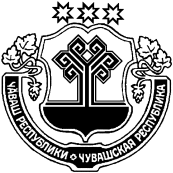 ВАРНАР РАЙОНĚ ЧУВАШСКАЯ РЕСПУБЛИКА ВУРНАРСКИЙ РАЙОН  САНАРПУС ЯЛ ПОСЕЛЕНИЙЕНАДМИНИСТРАЦИЙЕ ЙЫШАНУ«20» марта 2019 г.   № 15САНАРПУÇ ялĕАДМИНИСТРАЦИЯСАНАРПОСИНСКОГО СЕЛЬСКОГО ПОСЕЛЕНИЯПОСТАНОВЛЕНИЕ«20» марта 2019 г.   № 15д. САНАРПОСИ№ п/пНаименование источника теплоснабженияМарка котлаТип котлаКол-во котловГод ввода в эксплуатацию / Год проведения последнего капитального ремонта Теплопроизводительность, Гкал/чПолная мощность котельной, Гкал/чПодключенная нагрузка на 2019 год, Гкал/чВид топлива (основной / резервный)КПД, %Уровень износа основного оборудования, %1Котельная, д. Новые ЯхакасыКВа-0,63 ГМводогрейный120160,891,781,07Природный газ9510№Населенный пунктНаименование котельнойПротяженность, мДиаметр сетей, ммСпособ прокладкиТип изоляцииПланируемый срок заменыГод ввода в эксплуатациюПроцент износа, %1Деревня Новые ЯхакасыКотельная, д. Новые Яхакасы600150Подземная в коробахМин. вата, стекловолокно2029 г.1978-200450Потребитель01.01.17-30.06.1701.07.17-31.12.1701.01.18-30.06.1801.07.18-31.12.18Прочие (без НДС)907,00788,00907,00788,00Население (с НДС)219,00190,00219,00190,00№ п/пПеречень домов, расположенных на территории сельского поселения, с указанием адреса Наименование источника теплоснабжения (№ котельной)ЭтажностьКоличество квартирОбщая площадь дома, м2Общий объем здания, м3Расход тепла в час на отопление, Гкал/чНагрузка на горячее водоснабжение, Гкал/чГод постройки1д. Новые Яхакасы, ул. 40 лет Победы, д. 1 Котельная212612,900,039019792д. Новые Яхакасы, ул. 40 лет Победы, д. 2 Котельная318913,120,0906019793д. Новые Яхакасы, ул. 40 лет Победы, д. 3 Котельная318920,810,053019794МБОУ «Санарпосинская СОШ»Котельная,21888,000,019019795МБДОУ д/с «Ивушка»Котельная,2259,600,0017019826КонтораКотельная,11212,300,0026019697Санарпосинский СДККотельная,121137,920,003701986Наименование котельнойОтапливаемые объектыНагрузка на отопление, Гкал/часНагрузка на отопление, Гкал/часНагрузка на отопление, Гкал/часРасчетная нагрузка на вентиляцию, Гкал/часНагрузка на системы ГВС, Гкал/часРеализация тепловой энергии, Гкал/годРеализация тепловой энергии, Гкал/годРеализация тепловой энергии, Гкал/годНаименование котельнойОтапливаемые объектыфакт, 2017факт, 2018 годплан на период 2019-2028 гг.Расчетная нагрузка на вентиляцию, Гкал/часНагрузка на системы ГВС, Гкал/часфакт, 2017 годфакт, 2018 годплан на период 2019-2028 гг.Котельная, д. Новые Яхакасы, ул. 40 лет Победы, д. 1 в многоквартирных домах: ул. 40 лет Победы д. 1, 2,3; в здании детского сада, здании школы, здании конторы, здании Дома культуры (в котором расположена ОВОП, библиотека, администрация Санарпосинского сельского поселения, участок ветврача)1,411,071,070,00,01695,01695,01695,0ИТОГО по котельнойИТОГО по котельной1,411,071,070,00,01695,01965,01965,0№ п/пНаименование котельнойАдрес расположения котельнойЗона действия№ п/пНаименование котельнойАдрес расположения котельнойЗона действия1Котельнаяд. Новые Яхакасы, ул. 40 лет Победы, д. 4 Бв многоквартирных домах: ул. 40 лет Победы д. 1, 2,3; в здании детского сада, здании школы, здании конторы, здании Дома культуры (в котором расположена ОВОП, библиотека, администрация Санарпосинского сельского поселения, участок ветврача)№ п/пНаименованиеЕд. изм.Факт, 2017 годФакт, 2018годПлан на 2019-2028 гг.Котельная, д. Новые Яхакасы,ул. 40 лет Победы, д. 4 БКотельная, д. Новые Яхакасы,ул. 40 лет Победы, д. 4 БКотельная, д. Новые Яхакасы,ул. 40 лет Победы, д. 4 БКотельная, д. Новые Яхакасы,ул. 40 лет Победы, д. 4 БКотельная, д. Новые Яхакасы,ул. 40 лет Победы, д. 4 Б1Балансы мощности существующей котельнойБалансы мощности существующей котельнойБалансы мощности существующей котельнойБалансы мощности существующей котельнойБалансы мощности существующей котельной1.1Установленная тепловая мощность котельнойГкал/ч1,781,781,781.2Ограничение тепловой мощности (техническое)Гкал/ч---1.3Располагаемая (фактическая), тепловая мощностьГкал/ч1,781,781,781.4Собственные и хозяйственные нуждыГкал/ч---1.5Тепловая мощность котельной нетто (мощность для выдачи в тепловую сеть)Гкал/ч1,781,781,781.6Тепловая мощность котельной для выдачи в сеть по условию п. 5.4 СНиП 41-02-2003 «Тепловые сети - (при авариях (отказах), на источнике теплоты с отказом самого мощного котла на выходных коллекторах котельной должен обеспечиваться отпуск теплоты не менее 90% от расчетной подключенной нагрузки).Гкал/ч0,890,890,891.7Срок службы водогрейных котловлет---2Подключенная тепловая нагрузка к существующей котельной, в т.ч.:Подключенная тепловая нагрузка к существующей котельной, в т.ч.:Подключенная тепловая нагрузка к существующей котельной, в т.ч.:Подключенная тепловая нагрузка к существующей котельной, в т.ч.:Подключенная тепловая нагрузка к существующей котельной, в т.ч.:2.1на отоплениеГкал/ч1,370,7851,072.2на вентиляциюГкал/ч0,000,000,002.3на системы ГВСГкал/ч0,000,000,002.4пар на промышленные нужды 10-16 кгс/см2Гкал/ч0,000,000,002.5Потери тепловой энергии через теплоизоляционные конструкции наружных тепловых сетей и с нормативной утечкой, в т.ч.:Гкал/ч0,040,285-2.6Затраты теплоносителя на компенсацию потерьм3/ч---2.7Затраты тепловой мощности на хозяйственные нужды тепловых сетейГкал/ч---2.8Суммарная подключенная тепловая нагрузка существующих потребителей (с учетом тепловых потерь)Гкал/ч1,411,071,072.9Суммарная подключенная тепловая нагрузка перспективных потребителей (с нагрузкой ГВС и тепловыми потерями)Гкал/ч1,411,071,072.10ИТОГО по подключенной тепловой нагрузке к котельной (с учетом ввода и сноса существующего ветхого жилого фонда)Гкал/ч1,411,071,072.11Резерв (+) / дефицит (-) тепловой мощности котельной (все котлы в исправном состоянии)Гкал/ч+0,38+0,71+0,712.12Резерв (+) / дефицит (-) тепловой мощности котельной (с учетом отказа самого мощного котла, отпуск теплоты не менее 90% от расчетной нагрузки)Гкал/ч-0,52-0,18-0,18№ п/пПоказательЕдиницы измеренияКотельная, д. Новые Яхакасы, ул. 40 лет Победы, д. 4 Б1Объем воды в системе теплоснабжения (V)м3418,5842Установленная производительность ВПУ м3/чн/д3Располагаемая производительность ВПУм3/чн/д4Потери располагаемой производительности%-5Фактические собственные нужды ВПУм3ч-6Требуемая расчетная производительность ВПУ (0,75% от V)м3/ч3,1397Расчетные собственные нужды ВПУм3/ч-8Всего подпитка тепловой сети, в том числе:т/ч-8.1- нормативные утечки теплоносителя (0,25% от V)м3/ч1,0468.2- сверхнормативные утечки м3/ч-8.3- отпуск теплоносителя из тепловых сетей на цели горячего водоснабжения (для открытых систем теплоснабжения)м3/ч-9Максимум подпитки тепловой сети в эксплуатационном режимем3/ч-10Максимальная подпитка тепловой сети в период повреждения участка (2% от V)м3/ч8,37211Резерв (+) / дефицит (-), ВПУм3/ч-12Доля резерва%Источник тепловой энергииАнализ производственной мощностиСуществующее положение, 2017 годПлан на 2018 г.План на 2019-2029 гг.Котельная, д. Новые Яхакасы, ул. 40 лет Победы, д. 4 БПодключенная тепловая нагрузка, Гкал/ч1,071,071,07Котельная, д. Новые Яхакасы, ул. 40 лет Победы, д. 4 БРезерв (+) / дефицит (-), %+39,9+39,9+39,9Источник тепловой энергииУстановленная мощность котельной на 2017 год, Гкал/часУстановленная мощность котельной на 2018 год, Гкал/часПредложения по перспективной тепловой мощности на 2028 год, Гкал/часКотельная, д. Новые Яхакасы, ул. 40 лет Победы, д. 4 Б601,4601,4601,4№ п/пПоказателиЕдиницы измеренияПериодПериодПериодПериодПериодПериодПериодПериодПериод№ п/пПоказателиЕдиницы измерения2017 г.2017 г.2018 г.2019 г.2020 г.2021 г.2022 г.План на 2023-2029 гг.Котельная, д. Новые Яхакасы, ул. 40 лет Победы, д. 4БКотельная, д. Новые Яхакасы, ул. 40 лет Победы, д. 4БКотельная, д. Новые Яхакасы, ул. 40 лет Победы, д. 4БКотельная, д. Новые Яхакасы, ул. 40 лет Победы, д. 4БКотельная, д. Новые Яхакасы, ул. 40 лет Победы, д. 4БКотельная, д. Новые Яхакасы, ул. 40 лет Победы, д. 4БКотельная, д. Новые Яхакасы, ул. 40 лет Победы, д. 4БКотельная, д. Новые Яхакасы, ул. 40 лет Победы, д. 4БКотельная, д. Новые Яхакасы, ул. 40 лет Победы, д. 4БКотельная, д. Новые Яхакасы, ул. 40 лет Победы, д. 4БКотельная, д. Новые Яхакасы, ул. 40 лет Победы, д. 4БКотельная, д. Новые Яхакасы, ул. 40 лет Победы, д. 4Б95951Средний КПД по котельной%150,3895н/дн/дн/дн/дн/д2Фактический удельный расход топливакг у.т. / Гкал150,38н/дн/дн/дн/дн/дн/д3Вид основного топливаприродный газприродный газприродный газприродный газприродный газприродный газприродный газприродный газприродный газприродный газ4Калорийный эквивалент основного топлива1,161,161,161,161,161,161,161,161,161,165Годовой расход условного топлива, фактт у.т.417,22476,88494,62494,62494,62494,62494,626Годовой расход натурального топлива, факттыс. м3417,22426,4426,4426,4426,4426,4№ п/пМероприятиеОриентировочный объем инвестиций, тыс. руб.Ориентировочный объем инвестиций, тыс. руб.Ориентировочный объем инвестиций, тыс. руб.Ориентировочный объем инвестиций, тыс. руб.Ориентировочный объем инвестиций, тыс. руб.Ориентировочный объем инвестиций, тыс. руб.Ориентировочный объем инвестиций, тыс. руб.№ п/пМероприятиеВсего2018 г.2019 г.2020 г.2021 г.2022 г.2023-2029 гг.Предложения по строительству, реконструкции и техническому перевооружению источников тепловой энергииПредложения по строительству, реконструкции и техническому перевооружению источников тепловой энергииПредложения по строительству, реконструкции и техническому перевооружению источников тепловой энергииПредложения по строительству, реконструкции и техническому перевооружению источников тепловой энергииПредложения по строительству, реконструкции и техническому перевооружению источников тепловой энергииПредложения по строительству, реконструкции и техническому перевооружению источников тепловой энергииПредложения по строительству, реконструкции и техническому перевооружению источников тепловой энергииПредложения по строительству, реконструкции и техническому перевооружению источников тепловой энергии1.1Мероприятия в настоящий момент не предусмотрены-------ИТОГО: суммарные инвестиционные затраты-------№ п/пМероприятиеОриентировочный объем инвестиций, тыс. руб.Ориентировочный объем инвестиций, тыс. руб.Ориентировочный объем инвестиций, тыс. руб.Ориентировочный объем инвестиций, тыс. руб.Ориентировочный объем инвестиций, тыс. руб.Ориентировочный объем инвестиций, тыс. руб.Ориентировочный объем инвестиций, тыс. руб.№ п/пМероприятиеВсего2018 г.2019 г.2020 г.2021 г.2022 г.2023-2028 гг.Предложения по реконструкции, модернизации, прокладке тепловых сетейПредложения по реконструкции, модернизации, прокладке тепловых сетейПредложения по реконструкции, модернизации, прокладке тепловых сетейПредложения по реконструкции, модернизации, прокладке тепловых сетейПредложения по реконструкции, модернизации, прокладке тепловых сетейПредложения по реконструкции, модернизации, прокладке тепловых сетейПредложения по реконструкции, модернизации, прокладке тепловых сетейПредложения по реконструкции, модернизации, прокладке тепловых сетей1.1Замена ветхих и аварийных участков тепловых сетей3400,01700,01700,03400,0ИТОГО: суммарные инвестиционные затраты3400,01700,01700,03400,0